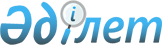 О признании утратившим силу постановления акимата города Кокшетау от 21 декабря 2018 года № А-12/2967 "Об определении видов и порядка поощрений, а также размера денежного вознаграждения граждан, участвующих в обеспечении общественного порядка в городе Кокшетау"Постановление акимата города Кокшетау Акмолинской области от 24 апреля 2019 года № А-4/774. Зарегистрировано Департаментом юстиции Акмолинской области 25 апреля 2019 года № 7146
      В соответствии с Законом Республики Казахстан от 6 апреля 2016 года "О правовых актах", акимат города Кокшетау ПОСТАНОВЛЯЕТ:
      1. Признать утратившим силу постановление акимата города Кокшетау "Об определении видов и порядка поощрений, а также размера денежного вознаграждения граждан, участвующих в обеспечении общественного порядка в городе Кокшетау" от 21 декабря 2018 года № А-12/2967 (зарегистрировано в Реестре государственной регистрации нормативных правовых актов № 6978, опубликовано 3 января 2019 года в Эталонном контрольном банке нормативных правовых актов Республики Казахстан в электронном виде).
      2. Настоящее постановление вступает в силу со дня государственной регистрации в Департаменте юстиции Акмолинской области и вводится в действие со дня официального опубликования.
      "СОГЛАСОВАНО"
					© 2012. РГП на ПХВ «Институт законодательства и правовой информации Республики Казахстан» Министерства юстиции Республики Казахстан
				
      Аким города Кокшетау

А.Смаилов

      Государственное учреждение
"Управление полиции города
Кокшетау Департамента полиции
Акмолинской области Министерства
внутренних дел Республики Казахстан"
